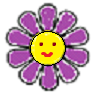 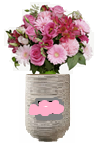  Таблица множења                                             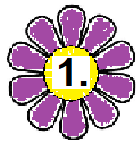  Попуни празна поља: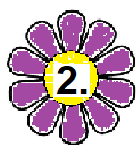 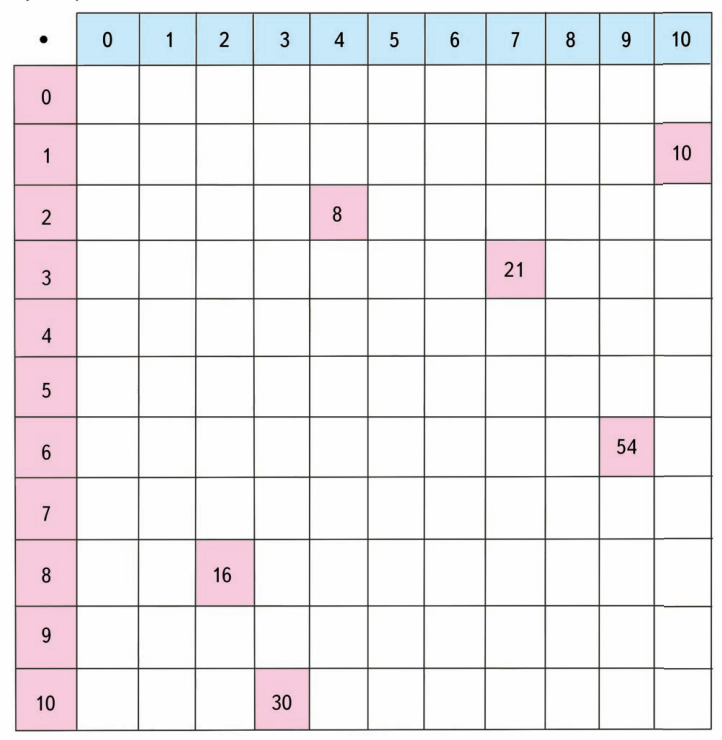 Заокружи одговарајући број: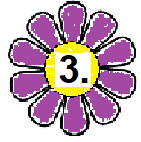 Попуни табелу: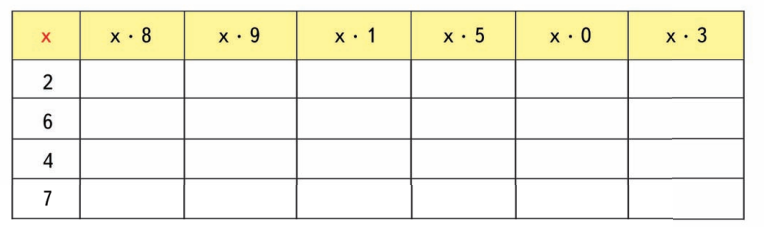 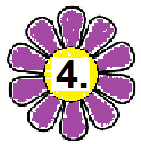  Израчунај, упореди резултате и у сваки        напиши знак > или < или = :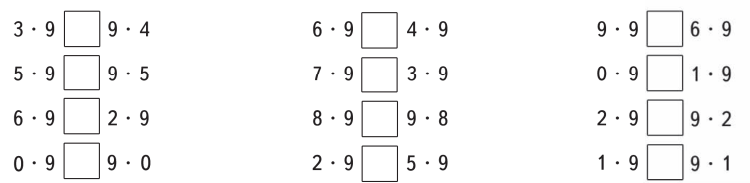 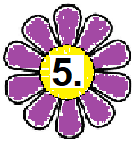 Израчунај који је то број:а) 8 пута већи од броја 6               ______________________________________________________   б) 4 пута већи од броја 9          ______________________________________________________   в) 7 пута већи од броја 8         ______________________________________________________          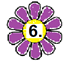 У 6 кутија је било по 9 оловака. Колико је укупно оловака ?Решење:          __________________________         Одговор:         _________________________________________________________      0 · 1 = 0      0 · 2 = 0      0 · 3 = 0      0 · 4 = 0      0 · 5 = 0      1 · 1 = 1      1 · 2 = 2      1 · 3 = 3      1 · 4 = 4      1 · 5 = 5      2 · 1 = 2      2 · 2 = 4      2 · 3 = 6      2 · 4 = 8      2 · 5 = 103 · 1 = 33 · 2 = 63 · 3 = 93 · 4 = 123 · 5 = 154 · 1 = 44 · 2 = 84 · 3 = 124 · 4 = 164 · 5 = 205 · 1 = 55 · 2 = 105 · 3 = 155 · 4 = 205 · 5 = 256 · 1 = 66 · 2 = 126 · 3 = 186 · 4 = 246 · 5 = 307 · 1 = 77 · 2 = 147 · 3 = 217 · 4 = 287 · 5 = 358 · 1 = 88 · 2 = 168 · 3 = 248 · 4 = 328 · 5 = 409 · 1 = 99 · 2 = 189 · 3 = 279 · 4 = 369 · 5 = 4510 · 1 = 1010 · 2 = 2010 · 3 = 3010 · 4 = 4010 · 5 = 50      0 · 6 = 0      0 · 7 = 0      0 · 8 = 00 · 9 = 0    0 · 10 = 0      1 · 6 = 6      1 · 7 = 7      1 · 8 = 81 · 9 = 9    1 · 10 = 10      2 · 6 = 12      2 · 7 = 14      2 · 8 = 162 · 9 = 18    2 · 10 = 203 · 6 = 183 · 7 = 213 · 8 =243 · 9 = 273 · 10 = 304 · 6 = 244 · 7 = 284 · 8 = 324 · 9 = 364 · 10 = 405 · 6 = 305 · 7 = 355 · 8 = 405 · 9 = 455 · 10 = 506 · 6 = 366 · 7 = 426 · 8 = 486 · 9 = 546 · 10 = 607 · 6 = 427 · 7 = 497 · 8 = 567 · 9 = 637 · 10 = 708 · 6 = 488 · 7 = 568 · 8 = 648 · 9 = 728 · 10 = 809 · 6 = 549 · 7 = 639 · 8 = 729 · 9 = 819 · 10 = 9010 · 6 = 6010 · 7 = 7010 · 8 = 8010 · 9 = 9010 · 10 = 1005463644 · 74 · 74 · 73236286 · 86 · 86 · 84846517 · 67 · 67 · 64942549 · 39 · 39 · 33227299 · 7